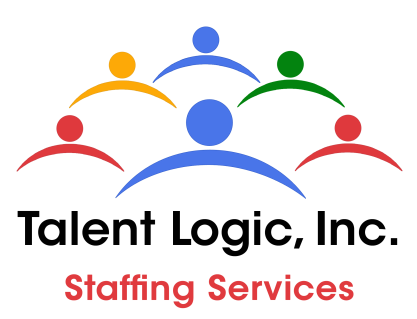           Summary of ChangesMedical rates for 1/1/2022 – 12/31/2022 have changed. Please see Cost Worksheet for pricing.Medical policy – No Changes.Dental rates for 1/1/2022 – 12/31/2022 – have changed. Please see Cost Worksheet for pricing.Dental Policy – No changes.Vision Core and Vision Buy-Up rates for 2022 – No Changes. Vision Policy – No changes.Short Term Disability (STD) rates for 1/1/2022 – 12/31/2022 have Changed.  Please refer chart.Short Term Disability (STD) Policy – Principal Financial Group.Long Term Disability (LTD) rates for 1/1/2022 – 12/31/2022 have Changed, Please refer chart for pricing.Long Term Disability (LTD) Policy – Principal Financial Group.Voluntary Life– Principal Financial Group 1/1/2022 – 12/31/2022. Please refer chart for rates.Spouse Life –Principal Financial Group 1/1/2022 – 12/31/2022. Please refer chart for rates.Dependent Life– Principal Financial Group 1/1/2022 – 12/31/2022. Please refer chart for rates.